PRESENTACIÓNEs responsabilidad del titular de cada dependencia la expedición del Manual de Organización, por lo que se emite este manual que documenta la organización actual de la Dirección de Educación presentando de manera general la normatividad, estructura orgánica, organigrama, atribuciones, funciones, procedimientos y servicios que le permitan cumplir con los objetivos del Plan Municipal de Desarrollo.El presente Manual quedará al resguardo de la Dirección de Educación; las revisiones y actualizaciones se harán anualmente, de requerirse antes de lo señalado, se deberán solicitar a la Comisión Edilicia correspondiente con su respectiva justificación, previa autorización del Director General.MISIÓN Y VISIÓN DEL GOBIERNO MUNICIPAL DE JUANACATLÁN JALISCO Es muy importante el conocer, comprender y contribuir a que la misión y visión institucional se fortalezcan a través de cada uno de los Servidores Públicos, por lo que a continuación se presentan a fin de unificar nuestra esencia y compromiso con los ciudadanos.MISIÓNSer un Gobierno responsable y comprometido en la prestación de servicios públicos de calidad, seguridad y sustentabilidad de los recursos,  ofreciendo especial atención a los sectores más vulnerables de la población para mejorar su calidad de vida. Lo anterior, sin perder el sentido de calidez, y austeridad propias de un gobierno ciudadano.VISIÓNSer un municipio que brinde respeto y dignificación de las personas, que cuente con servicios públicos de calidad, con espacios públicos para el sano esparcimiento, con desarrollo armónico y sustentable, con seguridad para sus habitantes y que a su vez propicie una mejor calidad de vida.POLÍTICAS GENERALES DE USO DEL MANUAL DE ORGANIZACIÓN1. El Manual de Organización debe estar disponible para consulta del personal que labora en el Gobierno Municipal de Juanacatlán así como de la ciudadanía en general.2. El Funcionario de primer nivel y/o Director del área responsable de la elaboración y del contenido del manual es el encargado de difundir al personal interno el presente documento, así mismo en los casos en que se actualice el documento informarles oportunamente.3. El Manual de Organización es un documento oficial e institucional, el cual  debe presentar las firmas de autorización de los siguientes funcionarios:Presidente MunicipalSecretario GeneralTitular de la Coordinación PolíticaDirector General al que pertenece la Dirección o Jefatura de ÁreaDirector de la Unidad de PlaneaciónDirector o Jefe de Área que elabora el documento4. El manual contiene un cuadro de control ubicado en la parte inferior del manual con las siguientes especificaciones:Fecha de elaboración:	Día, mes y año en que se elaboró la 1ª versión del manual. Para las áreas que lo elaboren por primera vez éste será el manual vigente.Fecha de actualización:	Día, mes y año de la versión más reciente y vigente del manual para las áreas que lo actualicen.Número de actualización:	Número consecutivo que representa las veces en que el manual se ha actualizado y que va en relación con el campo de “Fecha de actualización”.Código del manual:	Código asignado al Manual de Organización y representado por las iniciales (MO), seguidas de una referencia a la dirección ya sea nombre completo o abreviado (AAAAAA) a la que pertenece y finaliza con el año en el que se elaboró el documento (BBBB).Nota: 	En ausencia de los puntos 3 y 4 de este apartado, se considerará al documento en periodo de revisión y actualización y se considerará oficial a partir de que cuente con las firmas de autorización correspondientes.OBJETIVOS DEL MANUAL DE ORGANIZACIÓNEste Manual de Organización es un documento normativo e informativo, cuyos objetivos son:•	Capitalizar el conocimiento humano generado durante la presente administración.•	Mostrar la organización de la Dirección de Obras Públicas.•	Servir de marco de referencia y guía para llevar a cabo el trabajo diario de cada unidad, orientadas a la consecución de los objetivos de la dependencia además de contribuir a  la división del trabajo, capacitación y medición de su desempeño.•	Delimitar las responsabilidades y competencias de todas las áreas que componen la organización, para detectar omisiones y evitar duplicidad de funciones, que repercutan en el uso indebido de los recursos.•	Actuar como medio de información, comunicación y difusión para apoyar la inducción del personal de nuevo ingreso al contexto de la institución.•	Contribuir a fundamentar los programas de trabajo y presupuestos de las dependencias.•	Describir los procesos sustantivos de la Dirección de Obras Públicas, así como los procedimientos que lo conforman y sus operaciones en forma ordenada, secuencial y detallada.•	Implementar formalmente los métodos y técnicas de trabajo que deben seguirse para la realización de las actividades. •	Otorgar al servidor público una visión integral de sus funciones y responsabilidades operativas al ofrecerle la descripción del procedimiento en su conjunto, así como las interrelaciones de éste con otras unidades de trabajo para la realización de las funciones asignadas.•	Describir los servicios vitales de la Dirección de Obras Públicas, especificando sus características, requerimientos y estándares de calidad que contribuyan a garantizar a los usuarios la prestación de los servicios en tiempo y forma.ESTRUCTURA ORGÁNICADe acuerdo a lo establecido en el Artículo 158 del Reglamento Orgánico del Gobierno y la Administración Pública del Municipio de Juanacatlán Jalisco, para el cumplimiento de sus funciones y obligaciones quedó establecido la Dirección de Obras Públicas como parte de la Oficialía Mayor Administrativa.La estructura aprobada para el Departamento de Impuesto Predial y Catastro es la siguiente:Oficialía Mayor AdministrativaDirección de Desarrollo SocialDirección de EducaciónDirección de Obras PúblicasDirección de CulturaDirección de DeporteDirección de Servicios Generales. Dirección de Ecología, Promoción Económica y Turismo.Dirección de Desarrollo Rural.Institutos de la Mujer y la Juventud.Dirección de Comunicación Social y Participación Ciudadana.ORGANIGRAMAMAPA DEL MUNICIPIO Y CROQUIS DE UBICACIÓNMapa del Municipio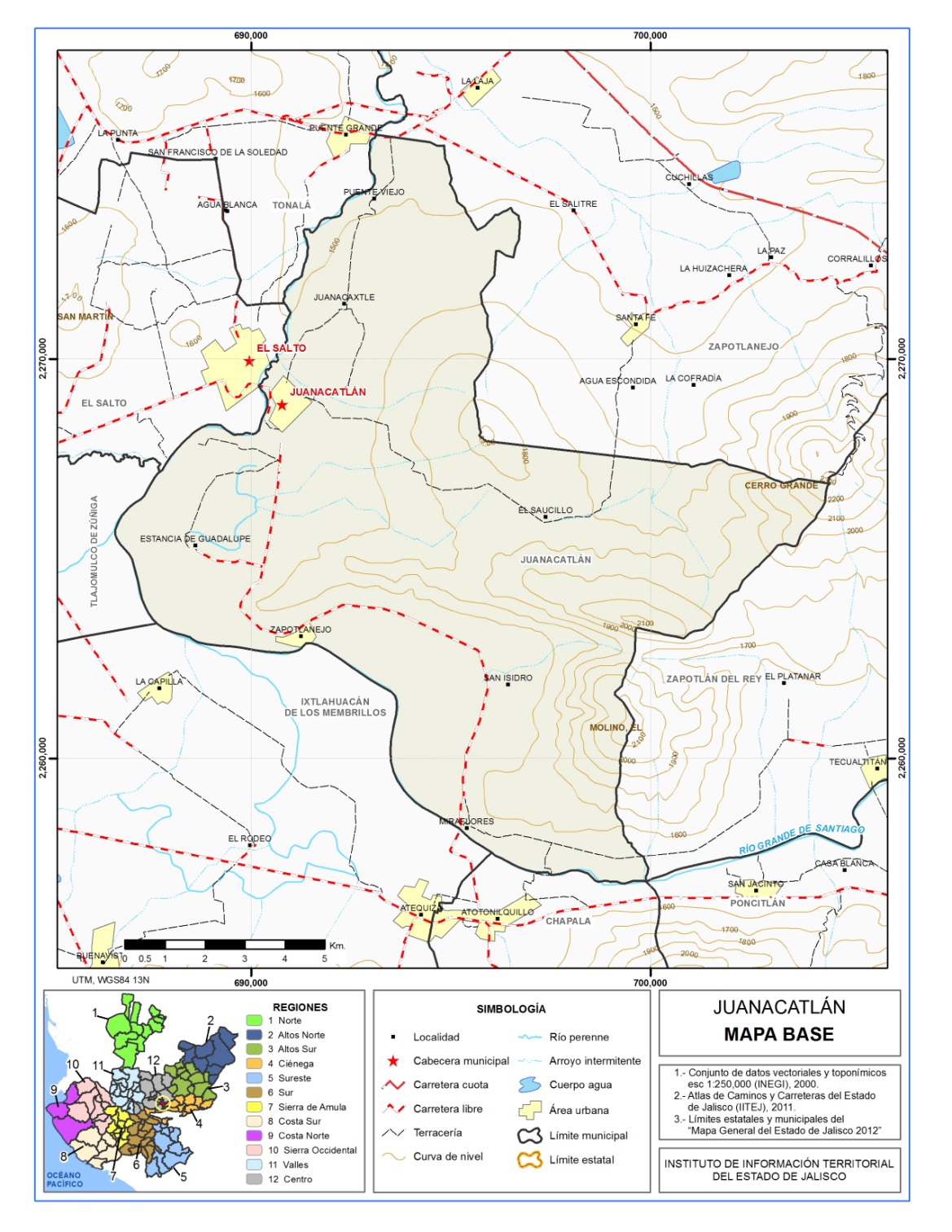 *Fuente: Instituto de Información Territorial del Estado de Jalisco, IITEJ; 2012Croquis de ubicación 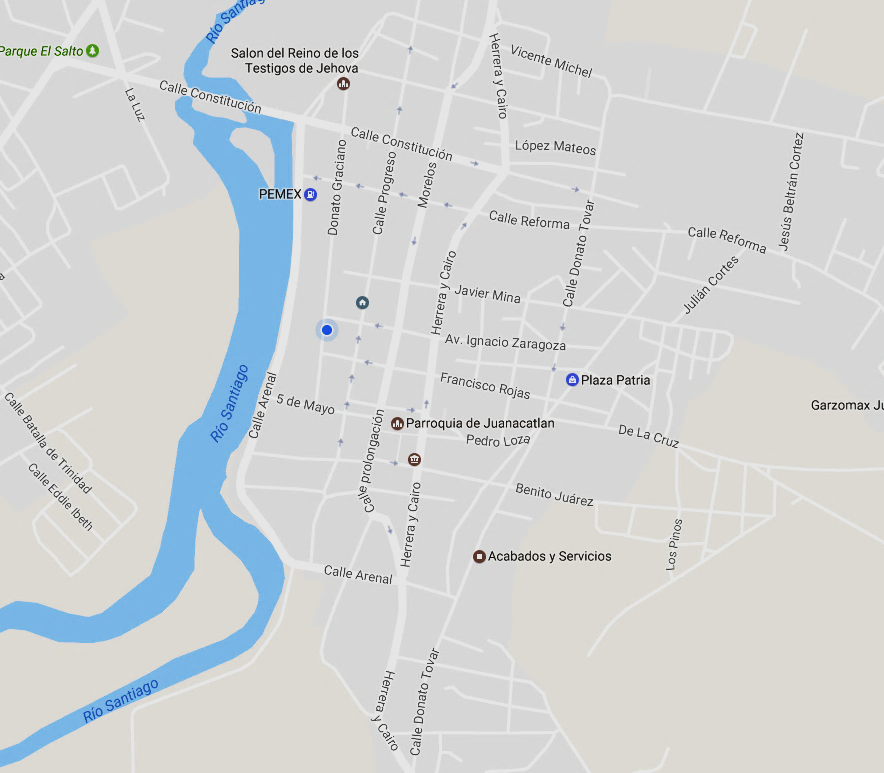 Dirección de la Dirección de Obras PúblicasIndependencia #1, Juanacattlán, Jalisco.Ubicación: Planta Alta. MARCO NORMATIVOConstitución Política de los Estados Unidos Mexicanos.Constitución Política del Estado de Jalisco.Ley del Gobierno y  Municipal del Estado de Jalisco.Ley para los servidores públicos del Estado de Jalisco y sus Municipios.Reglamento de Gobierno y Administración Pública Municipal de Juanacatlán, Jalisco.Ley de Obras Públicas y Servicios relacionados con la mismaLey de Obras Públicas del Estado de JaliscoReglamento de  de Obras Públicas y servicios relacionados con la mismaReglamento de  de Obras Públicas del Estado de JaliscoATRIBUCIONESI. 	Elaborar el proyecto del programa anual de obras Públicas municipales para su aprobación en     el Pleno del Ayuntamiento, la ejecución de las obras contempladas en este programa será definida conforme a la normatividad y los criterios vigentes en la materia.   II. 	Coordinar el proceso de contratación y supervisar la ejecución de las obras públicas municipales, en los términos de las leyes, reglamentos aplicables, acuerdos, convenios y contratos respectivos.lII. 	Proponer la autorización y participación en la supervisión de las obras públicas que se realice con fondos federales o estatales, en los términos que corresponda;IV. 	Dar mantenimiento preventivo y correctivo a los inmuebles propiedad del Municipio;V. 	Elaborar el programa de obras para prevención de desastres en coordinación con  de Protección Civil y Bomberos; yVI. 	Las demás que le señalen como de su competencia las leyes, los ordenamientos municipales, y que acuerde el Ayuntamiento o el Presiente Municipal. OBJETIVOS Y FUNCIONES DE LAS UNIDADES ORGÁNICASDirección de Obras PúblicasObjetivo General: Ejercer las facultades de control de las áreas de su competencia, Programación y ejecución de la obra pública municipal, intervenir en todo lo inherente a los organismos descentralizados y desconcentrados del ámbito de su competencia, supervisando el cumplimiento de los marcos regulatorios correspondientes. Reglamentación y fiscalización de las obras particulares. Vigilancia y cumplimiento de las normas establecidas.Funciones:Elaborar el programa anual de obras Públicas municipales para su aprobación en el Pleno del AyuntamientoRevisar que las obras contempladas en el programa sean ejecutadas conforme a la normatividad y los criterios vigentes en la materia.   Coordinar el proceso de contratación de las obras públicas municipales, en los términos de las leyes, reglamentos aplicables, acuerdos, convenios y contratos respectivos.Participar en la supervisión de las obras públicas que se realice con fondos federales o estatales, siguiendo los lineamientos que corresponda.Elaborar el programa de obras para prevención de desastres en coordinación con  de Protección Civil y Bomberos.Atender las atribuciones que marca el Ordenamiento de Construcción del Municipio de Juanacatlán y expedir los dictámenes, acuerdos, autorizaciones, licencias y permisos.Supervisar la correcta ejecución de las obras públicas municipales, atendiendo a las leyes, normas, reglamentos, acuerdos, convenios y contratos correspondientes.DESCRIPCIÓN DE LOS PUESTOSPara llevar a cabo sus funciones, la Dirección cuenta con los siguientes puestos autorizados para el área:Ficha técnica y descripción de los puestosSERVICIOSCatálogo de ServiciosServiciosPROCESOSModelo de ProcesosPOLÍTICAS DE LOS PROCESOS Y PROCEDIMIENTOSLos procesos de   de Obras Públicas son derivados de los que tienen en lo individual las Direcciones de Área y las demás Jefaturas que la integran.INVENTARIO GENERAL DE LOS PROCESOS Y PROCEDIMIENTOSDESCRIPCIONES NARRATIVASFORMATOS DE PROCEDIMIENTOS E INSTRUCTIVOSGLOSARIOAUTORIZACIONESEste Manual se utorizó mediante la sesión **** de cabildo celebrada con fecha de **********Fecha de autorización por cabildo: dd/mm/aaaaÁreaNombre del PuestoNúmero de puestosTipo de puestoTipo de puestoJornada en horasÁreaNombre del PuestoNúmero de puestosConfianzaBaseJornada en horasDirección de Obras PúblicasDirector General1X30Dirección de Obras PúblicasAsistente de Dirección1X30Dirección de Obras PúblicasSoporte Técnico1X30Dirección de Obras PúblicasOperador de Maquinaria3X30TotalesTotales624Datos del puesto:Datos del puesto:Datos del puesto:Datos del puesto:Datos del puesto:Datos del puesto:Datos del puesto:Datos del puesto:Datos del puesto:Nombre del puesto Nombre del puesto Nombre del puesto Nombre del puesto Nombre del puesto Director de Obras PúblicasDirector de Obras PúblicasDirector de Obras PúblicasDirector de Obras PúblicasTipo de plazaTipo de plazaTipo de plazaTipo de plazaTipo de plazaConfianzaConfianzaConfianzaConfianzaCorresponde al área deCorresponde al área deCorresponde al área deCorresponde al área deCorresponde al área deOficialía Mayor AdministrativaOficialía Mayor AdministrativaOficialía Mayor AdministrativaOficialía Mayor AdministrativaMisión del puesto:Misión del puesto:Misión del puesto:Misión del puesto:Misión del puesto:Misión del puesto:Misión del puesto:Misión del puesto:Misión del puesto:Optimizar la aplicación de los recursos autorizados, para la ejecución de obra pública y convertirlos en beneficios para la población que más lo requiera.Optimizar la aplicación de los recursos autorizados, para la ejecución de obra pública y convertirlos en beneficios para la población que más lo requiera.Optimizar la aplicación de los recursos autorizados, para la ejecución de obra pública y convertirlos en beneficios para la población que más lo requiera.Optimizar la aplicación de los recursos autorizados, para la ejecución de obra pública y convertirlos en beneficios para la población que más lo requiera.Optimizar la aplicación de los recursos autorizados, para la ejecución de obra pública y convertirlos en beneficios para la población que más lo requiera.Optimizar la aplicación de los recursos autorizados, para la ejecución de obra pública y convertirlos en beneficios para la población que más lo requiera.Optimizar la aplicación de los recursos autorizados, para la ejecución de obra pública y convertirlos en beneficios para la población que más lo requiera.Optimizar la aplicación de los recursos autorizados, para la ejecución de obra pública y convertirlos en beneficios para la población que más lo requiera.Optimizar la aplicación de los recursos autorizados, para la ejecución de obra pública y convertirlos en beneficios para la población que más lo requiera.Funciones sustantivas:Funciones sustantivas:Funciones sustantivas:Funciones sustantivas:Funciones sustantivas:Funciones sustantivas:Funciones sustantivas:Funciones sustantivas:Funciones sustantivas:#Principales actividades que realizaPrincipales actividades que realizaPrincipales actividades que realizaPrincipales actividades que realizaPrincipales actividades que realizaPrincipales actividades que realizaPrincipales actividades que realizaPrincipales actividades que realiza1Administrar y dirigir los recursos humanos y materiales a fin de proporcionar servicios de calidad y transparencia en las actividades que le han sido conferidas, apegadas al marco legal aplicable y al Plan Municipal de Desarrollo.Administrar y dirigir los recursos humanos y materiales a fin de proporcionar servicios de calidad y transparencia en las actividades que le han sido conferidas, apegadas al marco legal aplicable y al Plan Municipal de Desarrollo.Administrar y dirigir los recursos humanos y materiales a fin de proporcionar servicios de calidad y transparencia en las actividades que le han sido conferidas, apegadas al marco legal aplicable y al Plan Municipal de Desarrollo.Administrar y dirigir los recursos humanos y materiales a fin de proporcionar servicios de calidad y transparencia en las actividades que le han sido conferidas, apegadas al marco legal aplicable y al Plan Municipal de Desarrollo.Administrar y dirigir los recursos humanos y materiales a fin de proporcionar servicios de calidad y transparencia en las actividades que le han sido conferidas, apegadas al marco legal aplicable y al Plan Municipal de Desarrollo.Administrar y dirigir los recursos humanos y materiales a fin de proporcionar servicios de calidad y transparencia en las actividades que le han sido conferidas, apegadas al marco legal aplicable y al Plan Municipal de Desarrollo.Administrar y dirigir los recursos humanos y materiales a fin de proporcionar servicios de calidad y transparencia en las actividades que le han sido conferidas, apegadas al marco legal aplicable y al Plan Municipal de Desarrollo.Administrar y dirigir los recursos humanos y materiales a fin de proporcionar servicios de calidad y transparencia en las actividades que le han sido conferidas, apegadas al marco legal aplicable y al Plan Municipal de Desarrollo.2Gestionar los Recursos Humanos, Financieros, Materiales y Tecnológicos necesarios para el desarrollo de cada Dirección de área.Gestionar los Recursos Humanos, Financieros, Materiales y Tecnológicos necesarios para el desarrollo de cada Dirección de área.Gestionar los Recursos Humanos, Financieros, Materiales y Tecnológicos necesarios para el desarrollo de cada Dirección de área.Gestionar los Recursos Humanos, Financieros, Materiales y Tecnológicos necesarios para el desarrollo de cada Dirección de área.Gestionar los Recursos Humanos, Financieros, Materiales y Tecnológicos necesarios para el desarrollo de cada Dirección de área.Gestionar los Recursos Humanos, Financieros, Materiales y Tecnológicos necesarios para el desarrollo de cada Dirección de área.Gestionar los Recursos Humanos, Financieros, Materiales y Tecnológicos necesarios para el desarrollo de cada Dirección de área.Gestionar los Recursos Humanos, Financieros, Materiales y Tecnológicos necesarios para el desarrollo de cada Dirección de área.3Expedir las licencias o permisos de construcción o edificación, para bancos de material. Expedir las licencias o permisos de construcción o edificación, para bancos de material. Expedir las licencias o permisos de construcción o edificación, para bancos de material. Expedir las licencias o permisos de construcción o edificación, para bancos de material. Expedir las licencias o permisos de construcción o edificación, para bancos de material. Expedir las licencias o permisos de construcción o edificación, para bancos de material. Expedir las licencias o permisos de construcción o edificación, para bancos de material. Expedir las licencias o permisos de construcción o edificación, para bancos de material. 4Verificar e inspeccionar la ejecución de las obras, a fin de vigilar el debido cumplimiento de las normas de calidad, de las especificaciones del proyecto autorizado, las normas de control de la edificación.Verificar e inspeccionar la ejecución de las obras, a fin de vigilar el debido cumplimiento de las normas de calidad, de las especificaciones del proyecto autorizado, las normas de control de la edificación.Verificar e inspeccionar la ejecución de las obras, a fin de vigilar el debido cumplimiento de las normas de calidad, de las especificaciones del proyecto autorizado, las normas de control de la edificación.Verificar e inspeccionar la ejecución de las obras, a fin de vigilar el debido cumplimiento de las normas de calidad, de las especificaciones del proyecto autorizado, las normas de control de la edificación.Verificar e inspeccionar la ejecución de las obras, a fin de vigilar el debido cumplimiento de las normas de calidad, de las especificaciones del proyecto autorizado, las normas de control de la edificación.Verificar e inspeccionar la ejecución de las obras, a fin de vigilar el debido cumplimiento de las normas de calidad, de las especificaciones del proyecto autorizado, las normas de control de la edificación.Verificar e inspeccionar la ejecución de las obras, a fin de vigilar el debido cumplimiento de las normas de calidad, de las especificaciones del proyecto autorizado, las normas de control de la edificación.Verificar e inspeccionar la ejecución de las obras, a fin de vigilar el debido cumplimiento de las normas de calidad, de las especificaciones del proyecto autorizado, las normas de control de la edificación.5Integrar y administrar el registro de Personas físicas o Morales que soliciten su acreditación como constructoras, contratistas o consultoras.Integrar y administrar el registro de Personas físicas o Morales que soliciten su acreditación como constructoras, contratistas o consultoras.Integrar y administrar el registro de Personas físicas o Morales que soliciten su acreditación como constructoras, contratistas o consultoras.Integrar y administrar el registro de Personas físicas o Morales que soliciten su acreditación como constructoras, contratistas o consultoras.Integrar y administrar el registro de Personas físicas o Morales que soliciten su acreditación como constructoras, contratistas o consultoras.Integrar y administrar el registro de Personas físicas o Morales que soliciten su acreditación como constructoras, contratistas o consultoras.Integrar y administrar el registro de Personas físicas o Morales que soliciten su acreditación como constructoras, contratistas o consultoras.Integrar y administrar el registro de Personas físicas o Morales que soliciten su acreditación como constructoras, contratistas o consultoras.6Elaborar, o contratar los proyectos ejecutivos y Levantamientos topográficos de las obras de Agua potable, alcantarillado, y en general de toda  Municipal.Elaborar, o contratar los proyectos ejecutivos y Levantamientos topográficos de las obras de Agua potable, alcantarillado, y en general de toda  Municipal.Elaborar, o contratar los proyectos ejecutivos y Levantamientos topográficos de las obras de Agua potable, alcantarillado, y en general de toda  Municipal.Elaborar, o contratar los proyectos ejecutivos y Levantamientos topográficos de las obras de Agua potable, alcantarillado, y en general de toda  Municipal.Elaborar, o contratar los proyectos ejecutivos y Levantamientos topográficos de las obras de Agua potable, alcantarillado, y en general de toda  Municipal.Elaborar, o contratar los proyectos ejecutivos y Levantamientos topográficos de las obras de Agua potable, alcantarillado, y en general de toda  Municipal.Elaborar, o contratar los proyectos ejecutivos y Levantamientos topográficos de las obras de Agua potable, alcantarillado, y en general de toda  Municipal.Elaborar, o contratar los proyectos ejecutivos y Levantamientos topográficos de las obras de Agua potable, alcantarillado, y en general de toda  Municipal.7Formular en coordinación con  el anteproyecto de presupuesto de  de Obras Públicas.Formular en coordinación con  el anteproyecto de presupuesto de  de Obras Públicas.Formular en coordinación con  el anteproyecto de presupuesto de  de Obras Públicas.Formular en coordinación con  el anteproyecto de presupuesto de  de Obras Públicas.Formular en coordinación con  el anteproyecto de presupuesto de  de Obras Públicas.Formular en coordinación con  el anteproyecto de presupuesto de  de Obras Públicas.Formular en coordinación con  el anteproyecto de presupuesto de  de Obras Públicas.Formular en coordinación con  el anteproyecto de presupuesto de  de Obras Públicas.8Planear, dirigir, evaluar y dar seguimiento a los programas y proyectos que den cumplimiento a los objetivos de  y a las estrategias previstas en el Plan Municipal de Desarrollo. Planear, dirigir, evaluar y dar seguimiento a los programas y proyectos que den cumplimiento a los objetivos de  y a las estrategias previstas en el Plan Municipal de Desarrollo. Planear, dirigir, evaluar y dar seguimiento a los programas y proyectos que den cumplimiento a los objetivos de  y a las estrategias previstas en el Plan Municipal de Desarrollo. Planear, dirigir, evaluar y dar seguimiento a los programas y proyectos que den cumplimiento a los objetivos de  y a las estrategias previstas en el Plan Municipal de Desarrollo. Planear, dirigir, evaluar y dar seguimiento a los programas y proyectos que den cumplimiento a los objetivos de  y a las estrategias previstas en el Plan Municipal de Desarrollo. Planear, dirigir, evaluar y dar seguimiento a los programas y proyectos que den cumplimiento a los objetivos de  y a las estrategias previstas en el Plan Municipal de Desarrollo. Planear, dirigir, evaluar y dar seguimiento a los programas y proyectos que den cumplimiento a los objetivos de  y a las estrategias previstas en el Plan Municipal de Desarrollo. Planear, dirigir, evaluar y dar seguimiento a los programas y proyectos que den cumplimiento a los objetivos de  y a las estrategias previstas en el Plan Municipal de Desarrollo. 9Propiciar y mantener el clima laboral y las relaciones sindicales en condiciones óptimas que contribuyan a incrementar la productividad, la calidad del servicio y la satisfacción de los Servidores públicos a su cargo.Propiciar y mantener el clima laboral y las relaciones sindicales en condiciones óptimas que contribuyan a incrementar la productividad, la calidad del servicio y la satisfacción de los Servidores públicos a su cargo.Propiciar y mantener el clima laboral y las relaciones sindicales en condiciones óptimas que contribuyan a incrementar la productividad, la calidad del servicio y la satisfacción de los Servidores públicos a su cargo.Propiciar y mantener el clima laboral y las relaciones sindicales en condiciones óptimas que contribuyan a incrementar la productividad, la calidad del servicio y la satisfacción de los Servidores públicos a su cargo.Propiciar y mantener el clima laboral y las relaciones sindicales en condiciones óptimas que contribuyan a incrementar la productividad, la calidad del servicio y la satisfacción de los Servidores públicos a su cargo.Propiciar y mantener el clima laboral y las relaciones sindicales en condiciones óptimas que contribuyan a incrementar la productividad, la calidad del servicio y la satisfacción de los Servidores públicos a su cargo.Propiciar y mantener el clima laboral y las relaciones sindicales en condiciones óptimas que contribuyan a incrementar la productividad, la calidad del servicio y la satisfacción de los Servidores públicos a su cargo.Propiciar y mantener el clima laboral y las relaciones sindicales en condiciones óptimas que contribuyan a incrementar la productividad, la calidad del servicio y la satisfacción de los Servidores públicos a su cargo.10Definir, desarrollar, controlar y reportar los indicadores de gestión.Definir, desarrollar, controlar y reportar los indicadores de gestión.Definir, desarrollar, controlar y reportar los indicadores de gestión.Definir, desarrollar, controlar y reportar los indicadores de gestión.Definir, desarrollar, controlar y reportar los indicadores de gestión.Definir, desarrollar, controlar y reportar los indicadores de gestión.Definir, desarrollar, controlar y reportar los indicadores de gestión.Definir, desarrollar, controlar y reportar los indicadores de gestión.Relación OrganizacionalRelación OrganizacionalRelación OrganizacionalRelación OrganizacionalRelación OrganizacionalRelación OrganizacionalRelación OrganizacionalRelación OrganizacionalRelación OrganizacionalPuesto al que reportaPuesto al que reportaPuesto al que reportaPuesto al que reportaOficialía Mayor AdministrativaNúmero de personas a su cargoNúmero de personas a su cargoNúmero de personas a su cargo0Personal de confianza a su cargo Personal de confianza a su cargo Personal de confianza a su cargo Personal de confianza a su cargo 0Personal sindicalizado a su cargo Personal sindicalizado a su cargo Personal sindicalizado a su cargo 0Relaciones internasRelaciones internasRelaciones internasRelaciones internasJefe inmediato y personal a su cargoJefe inmediato y personal a su cargoJefe inmediato y personal a su cargoJefe inmediato y personal a su cargoJefe inmediato y personal a su cargoRelaciones externasRelaciones externasRelaciones externasRelaciones externasContratistas, Dependencias Estatales, Federales, Órganos fiscalizadores.Contratistas, Dependencias Estatales, Federales, Órganos fiscalizadores.Contratistas, Dependencias Estatales, Federales, Órganos fiscalizadores.Contratistas, Dependencias Estatales, Federales, Órganos fiscalizadores.Contratistas, Dependencias Estatales, Federales, Órganos fiscalizadores.Perfil del puesto:Perfil del puesto:Perfil del puesto:Perfil del puesto:Perfil del puesto:Perfil del puesto:Perfil del puesto:Perfil del puesto:Perfil del puesto:Rango de edadRango de edadRango de edadRango de edad25-50EscolaridadEscolaridadLicenciatura o equivalenteLicenciatura o equivalenteEspecialidadEspecialidadAdministrativa o TécnicaAdministrativa o TécnicaAdministrativa o TécnicaAdministrativa o TécnicaAdministrativa o TécnicaAdministrativa o TécnicaAdministrativa o TécnicaGéneroGéneroMasculinoMasculinoFemeninoIndistintoXExperiencia Previa:Experiencia Previa:Experiencia Previa:Experiencia Previa:Experiencia Previa:Experiencia Previa:Experiencia Previa:Experiencia Previa:Experiencia Previa:TiempoTiempoTiempo2 Años2 Años2 Años2 Años2 Años2 Años¿En qué puestos?¿En qué puestos?¿En qué puestos?Administración PúblicaAdministración PúblicaAdministración PúblicaAdministración PúblicaAdministración PúblicaAdministración PúblicaCompetencias:Competencias:Competencias:Competencias:Competencias:Competencias:Competencias:Competencias:Competencias:Conocimientos / AptitudesConocimientos / AptitudesAdministración pública, conocimiento de la ley en materia de obras y servicios públicos, conocimientos técnicos en materia de obras, conocimientos de equipo, herramienta, maquinaria y equipo, interpretación de las leyes y normas aplicables.Administración pública, conocimiento de la ley en materia de obras y servicios públicos, conocimientos técnicos en materia de obras, conocimientos de equipo, herramienta, maquinaria y equipo, interpretación de las leyes y normas aplicables.Administración pública, conocimiento de la ley en materia de obras y servicios públicos, conocimientos técnicos en materia de obras, conocimientos de equipo, herramienta, maquinaria y equipo, interpretación de las leyes y normas aplicables.Habilidades / Actitudes-	Amabilidad-	Honestidad-	Disponibilidad-	Responsabilidad-	Objetividad-	Imparcialidad-	Discrecionalidad-	Liderazgo-	Trabajo bajo presión-	Solución de problemas-	Inteligencia emocional-	Manejo de personal-	Habilidad de negociación-	Facilidad de palabra-	Toma de decisiones-	Amabilidad-	Honestidad-	Disponibilidad-	Responsabilidad-	Objetividad-	Imparcialidad-	Discrecionalidad-	Liderazgo-	Trabajo bajo presión-	Solución de problemas-	Inteligencia emocional-	Manejo de personal-	Habilidad de negociación-	Facilidad de palabra-	Toma de decisiones-	Amabilidad-	Honestidad-	Disponibilidad-	Responsabilidad-	Objetividad-	Imparcialidad-	Discrecionalidad-	Liderazgo-	Trabajo bajo presión-	Solución de problemas-	Inteligencia emocional-	Manejo de personal-	Habilidad de negociación-	Facilidad de palabra-	Toma de decisionesAmbiente y Condiciones de TrabajoAmbiente y Condiciones de TrabajoAmbiente y Condiciones de TrabajoAmbiente y Condiciones de Trabajo20% oficina, 80% Campo20% oficina, 80% Campo20% oficina, 80% Campo20% oficina, 80% Campo20% oficina, 80% CampoDatos del puesto:Datos del puesto:Datos del puesto:Datos del puesto:Datos del puesto:Datos del puesto:Datos del puesto:Datos del puesto:Datos del puesto:Nombre del puesto Nombre del puesto Nombre del puesto Nombre del puesto Nombre del puesto Asistente de DirecciónAsistente de DirecciónAsistente de DirecciónAsistente de DirecciónTipo de plazaTipo de plazaTipo de plazaTipo de plazaTipo de plazaBaseBaseBaseBaseCorresponde al área deCorresponde al área deCorresponde al área deCorresponde al área deCorresponde al área deDirección de Obras PúblicasDirección de Obras PúblicasDirección de Obras PúblicasDirección de Obras PúblicasMisión del puesto:Misión del puesto:Misión del puesto:Misión del puesto:Misión del puesto:Misión del puesto:Misión del puesto:Misión del puesto:Misión del puesto:Atender los asuntos que no requieren personalmente de su jefe, dar seguimiento a las actividades que le han sido delegadas así como organizar las cargas de trabajo de la Dirección.Atender los asuntos que no requieren personalmente de su jefe, dar seguimiento a las actividades que le han sido delegadas así como organizar las cargas de trabajo de la Dirección.Atender los asuntos que no requieren personalmente de su jefe, dar seguimiento a las actividades que le han sido delegadas así como organizar las cargas de trabajo de la Dirección.Atender los asuntos que no requieren personalmente de su jefe, dar seguimiento a las actividades que le han sido delegadas así como organizar las cargas de trabajo de la Dirección.Atender los asuntos que no requieren personalmente de su jefe, dar seguimiento a las actividades que le han sido delegadas así como organizar las cargas de trabajo de la Dirección.Atender los asuntos que no requieren personalmente de su jefe, dar seguimiento a las actividades que le han sido delegadas así como organizar las cargas de trabajo de la Dirección.Atender los asuntos que no requieren personalmente de su jefe, dar seguimiento a las actividades que le han sido delegadas así como organizar las cargas de trabajo de la Dirección.Atender los asuntos que no requieren personalmente de su jefe, dar seguimiento a las actividades que le han sido delegadas así como organizar las cargas de trabajo de la Dirección.Atender los asuntos que no requieren personalmente de su jefe, dar seguimiento a las actividades que le han sido delegadas así como organizar las cargas de trabajo de la Dirección.Funciones sustantivas:Funciones sustantivas:Funciones sustantivas:Funciones sustantivas:Funciones sustantivas:Funciones sustantivas:Funciones sustantivas:Funciones sustantivas:Funciones sustantivas:#Principales actividades que realizaPrincipales actividades que realizaPrincipales actividades que realizaPrincipales actividades que realizaPrincipales actividades que realizaPrincipales actividades que realizaPrincipales actividades que realizaPrincipales actividades que realiza1Concertar citas de  y llevar el control de la agenda de trabajo de su jefe;Concertar citas de  y llevar el control de la agenda de trabajo de su jefe;Concertar citas de  y llevar el control de la agenda de trabajo de su jefe;Concertar citas de  y llevar el control de la agenda de trabajo de su jefe;Concertar citas de  y llevar el control de la agenda de trabajo de su jefe;Concertar citas de  y llevar el control de la agenda de trabajo de su jefe;Concertar citas de  y llevar el control de la agenda de trabajo de su jefe;Concertar citas de  y llevar el control de la agenda de trabajo de su jefe;2Analizar los documentos y correspondencia en general,  turnarla a quien corresponda para su trámite y solución, así como dar seguimiento a la misma;Analizar los documentos y correspondencia en general,  turnarla a quien corresponda para su trámite y solución, así como dar seguimiento a la misma;Analizar los documentos y correspondencia en general,  turnarla a quien corresponda para su trámite y solución, así como dar seguimiento a la misma;Analizar los documentos y correspondencia en general,  turnarla a quien corresponda para su trámite y solución, así como dar seguimiento a la misma;Analizar los documentos y correspondencia en general,  turnarla a quien corresponda para su trámite y solución, así como dar seguimiento a la misma;Analizar los documentos y correspondencia en general,  turnarla a quien corresponda para su trámite y solución, así como dar seguimiento a la misma;Analizar los documentos y correspondencia en general,  turnarla a quien corresponda para su trámite y solución, así como dar seguimiento a la misma;Analizar los documentos y correspondencia en general,  turnarla a quien corresponda para su trámite y solución, así como dar seguimiento a la misma;3Dar seguimiento a asuntos que lleguen a ; Dar seguimiento a asuntos que lleguen a ; Dar seguimiento a asuntos que lleguen a ; Dar seguimiento a asuntos que lleguen a ; Dar seguimiento a asuntos que lleguen a ; Dar seguimiento a asuntos que lleguen a ; Dar seguimiento a asuntos que lleguen a ; Dar seguimiento a asuntos que lleguen a ; 4Organizar y manejar la logística de las juntas y reuniones de trabajo así como  elaborar las minutas;Organizar y manejar la logística de las juntas y reuniones de trabajo así como  elaborar las minutas;Organizar y manejar la logística de las juntas y reuniones de trabajo así como  elaborar las minutas;Organizar y manejar la logística de las juntas y reuniones de trabajo así como  elaborar las minutas;Organizar y manejar la logística de las juntas y reuniones de trabajo así como  elaborar las minutas;Organizar y manejar la logística de las juntas y reuniones de trabajo así como  elaborar las minutas;Organizar y manejar la logística de las juntas y reuniones de trabajo así como  elaborar las minutas;Organizar y manejar la logística de las juntas y reuniones de trabajo así como  elaborar las minutas;5Responsable del manejo y vigilancia de documentos altamente confidenciales;Responsable del manejo y vigilancia de documentos altamente confidenciales;Responsable del manejo y vigilancia de documentos altamente confidenciales;Responsable del manejo y vigilancia de documentos altamente confidenciales;Responsable del manejo y vigilancia de documentos altamente confidenciales;Responsable del manejo y vigilancia de documentos altamente confidenciales;Responsable del manejo y vigilancia de documentos altamente confidenciales;Responsable del manejo y vigilancia de documentos altamente confidenciales;6Contestar y efectuar llamadas telefónicas y por otros equipos de comunicación;Contestar y efectuar llamadas telefónicas y por otros equipos de comunicación;Contestar y efectuar llamadas telefónicas y por otros equipos de comunicación;Contestar y efectuar llamadas telefónicas y por otros equipos de comunicación;Contestar y efectuar llamadas telefónicas y por otros equipos de comunicación;Contestar y efectuar llamadas telefónicas y por otros equipos de comunicación;Contestar y efectuar llamadas telefónicas y por otros equipos de comunicación;Contestar y efectuar llamadas telefónicas y por otros equipos de comunicación;7Dar seguimiento a los proyectos de las diferentes áreas de ;Dar seguimiento a los proyectos de las diferentes áreas de ;Dar seguimiento a los proyectos de las diferentes áreas de ;Dar seguimiento a los proyectos de las diferentes áreas de ;Dar seguimiento a los proyectos de las diferentes áreas de ;Dar seguimiento a los proyectos de las diferentes áreas de ;Dar seguimiento a los proyectos de las diferentes áreas de ;Dar seguimiento a los proyectos de las diferentes áreas de ;8Seguir las instrucciones de su jefe inmediato;Seguir las instrucciones de su jefe inmediato;Seguir las instrucciones de su jefe inmediato;Seguir las instrucciones de su jefe inmediato;Seguir las instrucciones de su jefe inmediato;Seguir las instrucciones de su jefe inmediato;Seguir las instrucciones de su jefe inmediato;Seguir las instrucciones de su jefe inmediato;9Mantener su herramienta y equipo así como su área de trabajo  en  orden y en buenas condiciones;Mantener su herramienta y equipo así como su área de trabajo  en  orden y en buenas condiciones;Mantener su herramienta y equipo así como su área de trabajo  en  orden y en buenas condiciones;Mantener su herramienta y equipo así como su área de trabajo  en  orden y en buenas condiciones;Mantener su herramienta y equipo así como su área de trabajo  en  orden y en buenas condiciones;Mantener su herramienta y equipo así como su área de trabajo  en  orden y en buenas condiciones;Mantener su herramienta y equipo así como su área de trabajo  en  orden y en buenas condiciones;Mantener su herramienta y equipo así como su área de trabajo  en  orden y en buenas condiciones;10Seguir los lineamientos de higiene y seguridad en los procesos que realiza.Seguir los lineamientos de higiene y seguridad en los procesos que realiza.Seguir los lineamientos de higiene y seguridad en los procesos que realiza.Seguir los lineamientos de higiene y seguridad en los procesos que realiza.Seguir los lineamientos de higiene y seguridad en los procesos que realiza.Seguir los lineamientos de higiene y seguridad en los procesos que realiza.Seguir los lineamientos de higiene y seguridad en los procesos que realiza.Seguir los lineamientos de higiene y seguridad en los procesos que realiza.Relación OrganizacionalRelación OrganizacionalRelación OrganizacionalRelación OrganizacionalRelación OrganizacionalRelación OrganizacionalRelación OrganizacionalRelación OrganizacionalRelación OrganizacionalPuesto al que reportaPuesto al que reportaPuesto al que reportaPuesto al que reportaDirección de Obras PúblicasNúmero de personas a su cargoNúmero de personas a su cargoNúmero de personas a su cargo0Personal de confianza a su cargo Personal de confianza a su cargo Personal de confianza a su cargo Personal de confianza a su cargo 0Personal sindicalizado a su cargo Personal sindicalizado a su cargo Personal sindicalizado a su cargo 0Relaciones internasRelaciones internasRelaciones internasRelaciones internasDirector General, Directores de área y personal de su dependenciaDirector General, Directores de área y personal de su dependenciaDirector General, Directores de área y personal de su dependenciaDirector General, Directores de área y personal de su dependenciaDirector General, Directores de área y personal de su dependenciaRelaciones externasRelaciones externasRelaciones externasRelaciones externasPúblico en GeneralPúblico en GeneralPúblico en GeneralPúblico en GeneralPúblico en GeneralPerfil del puesto:Perfil del puesto:Perfil del puesto:Perfil del puesto:Perfil del puesto:Perfil del puesto:Perfil del puesto:Perfil del puesto:Perfil del puesto:Rango de edadRango de edadRango de edadRango de edad25-50EscolaridadEscolaridadCarrera comercialCarrera técnicaCarrera truncaCarrera comercialCarrera técnicaCarrera truncaEspecialidadEspecialidadÁreas AdministrativasÁreas AdministrativasÁreas AdministrativasÁreas AdministrativasÁreas AdministrativasÁreas AdministrativasÁreas AdministrativasGéneroGéneroMasculinoMasculinoFemeninoIndistintoXExperiencia Previa:Experiencia Previa:Experiencia Previa:Experiencia Previa:Experiencia Previa:Experiencia Previa:Experiencia Previa:Experiencia Previa:Experiencia Previa:TiempoTiempoTiempo1 Año1 Año1 Año1 Año1 Año1 Año¿En qué puestos?¿En qué puestos?¿En qué puestos?Administración PúblicaAdministración PúblicaAdministración PúblicaAdministración PúblicaAdministración PúblicaAdministración PúblicaCompetencias:Competencias:Competencias:Competencias:Competencias:Competencias:Competencias:Competencias:Competencias:Conocimientos / AptitudesConocimientos / AptitudesRedacción y ortografíaManejo de equipos de oficina Elaboración de reporteComputación básicaRedacción y ortografíaManejo de equipos de oficina Elaboración de reporteComputación básicaRedacción y ortografíaManejo de equipos de oficina Elaboración de reporteComputación básicaHabilidades / ActitudesLealtadDiscreciónIniciativaAmabilidad HonestidadResponsabilidadEmpatíaFacilidad de palabraToma de decisionesCapacidad de análisisLealtadDiscreciónIniciativaAmabilidad HonestidadResponsabilidadEmpatíaFacilidad de palabraToma de decisionesCapacidad de análisisLealtadDiscreciónIniciativaAmabilidad HonestidadResponsabilidadEmpatíaFacilidad de palabraToma de decisionesCapacidad de análisisAmbiente y Condiciones de TrabajoAmbiente y Condiciones de TrabajoAmbiente y Condiciones de TrabajoAmbiente y Condiciones de Trabajo90% oficina, 10% Campo90% oficina, 10% Campo90% oficina, 10% Campo90% oficina, 10% Campo90% oficina, 10% CampoDatos del puesto:Datos del puesto:Datos del puesto:Datos del puesto:Datos del puesto:Datos del puesto:Datos del puesto:Datos del puesto:Datos del puesto:Nombre del puesto Nombre del puesto Nombre del puesto Nombre del puesto Nombre del puesto Soporte TécnicoSoporte TécnicoSoporte TécnicoSoporte TécnicoTipo de plazaTipo de plazaTipo de plazaTipo de plazaTipo de plazaConfianzaConfianzaConfianzaConfianzaCorresponde al área deCorresponde al área deCorresponde al área deCorresponde al área deCorresponde al área deDirección de Obras PúblicasDirección de Obras PúblicasDirección de Obras PúblicasDirección de Obras PúblicasMisión del puesto:Misión del puesto:Misión del puesto:Misión del puesto:Misión del puesto:Misión del puesto:Misión del puesto:Misión del puesto:Misión del puesto:Apoyar al Director General para la coordinación, control y realización de las actividades, así como atención al público en general.Apoyar al Director General para la coordinación, control y realización de las actividades, así como atención al público en general.Apoyar al Director General para la coordinación, control y realización de las actividades, así como atención al público en general.Apoyar al Director General para la coordinación, control y realización de las actividades, así como atención al público en general.Apoyar al Director General para la coordinación, control y realización de las actividades, así como atención al público en general.Apoyar al Director General para la coordinación, control y realización de las actividades, así como atención al público en general.Apoyar al Director General para la coordinación, control y realización de las actividades, así como atención al público en general.Apoyar al Director General para la coordinación, control y realización de las actividades, así como atención al público en general.Apoyar al Director General para la coordinación, control y realización de las actividades, así como atención al público en general.Funciones sustantivas:Funciones sustantivas:Funciones sustantivas:Funciones sustantivas:Funciones sustantivas:Funciones sustantivas:Funciones sustantivas:Funciones sustantivas:Funciones sustantivas:#Principales actividades que realizaPrincipales actividades que realizaPrincipales actividades que realizaPrincipales actividades que realizaPrincipales actividades que realizaPrincipales actividades que realizaPrincipales actividades que realizaPrincipales actividades que realiza1Revisión de Proyectos de ObrasRevisión de Proyectos de ObrasRevisión de Proyectos de ObrasRevisión de Proyectos de ObrasRevisión de Proyectos de ObrasRevisión de Proyectos de ObrasRevisión de Proyectos de ObrasRevisión de Proyectos de Obras2Apoyo en la verificación de predios para realizar las obrasApoyo en la verificación de predios para realizar las obrasApoyo en la verificación de predios para realizar las obrasApoyo en la verificación de predios para realizar las obrasApoyo en la verificación de predios para realizar las obrasApoyo en la verificación de predios para realizar las obrasApoyo en la verificación de predios para realizar las obrasApoyo en la verificación de predios para realizar las obras3Diseño y actualización de proyectos Diseño y actualización de proyectos Diseño y actualización de proyectos Diseño y actualización de proyectos Diseño y actualización de proyectos Diseño y actualización de proyectos Diseño y actualización de proyectos Diseño y actualización de proyectos 4Atención a reuniones, cursos al público en general Atención a reuniones, cursos al público en general Atención a reuniones, cursos al público en general Atención a reuniones, cursos al público en general Atención a reuniones, cursos al público en general Atención a reuniones, cursos al público en general Atención a reuniones, cursos al público en general Atención a reuniones, cursos al público en general 5Seguimiento a las estimaciones de los contratistasSeguimiento a las estimaciones de los contratistasSeguimiento a las estimaciones de los contratistasSeguimiento a las estimaciones de los contratistasSeguimiento a las estimaciones de los contratistasSeguimiento a las estimaciones de los contratistasSeguimiento a las estimaciones de los contratistasSeguimiento a las estimaciones de los contratistas6Seguir las instrucciones de su jefe inmediatoSeguir las instrucciones de su jefe inmediatoSeguir las instrucciones de su jefe inmediatoSeguir las instrucciones de su jefe inmediatoSeguir las instrucciones de su jefe inmediatoSeguir las instrucciones de su jefe inmediatoSeguir las instrucciones de su jefe inmediatoSeguir las instrucciones de su jefe inmediato7Mantener su herramienta y equipo así como su área de trabajo  en  orden y en buenas condicionesMantener su herramienta y equipo así como su área de trabajo  en  orden y en buenas condicionesMantener su herramienta y equipo así como su área de trabajo  en  orden y en buenas condicionesMantener su herramienta y equipo así como su área de trabajo  en  orden y en buenas condicionesMantener su herramienta y equipo así como su área de trabajo  en  orden y en buenas condicionesMantener su herramienta y equipo así como su área de trabajo  en  orden y en buenas condicionesMantener su herramienta y equipo así como su área de trabajo  en  orden y en buenas condicionesMantener su herramienta y equipo así como su área de trabajo  en  orden y en buenas condiciones8Seguir los lineamientos de higiene y seguridad en los procesos que realizaSeguir los lineamientos de higiene y seguridad en los procesos que realizaSeguir los lineamientos de higiene y seguridad en los procesos que realizaSeguir los lineamientos de higiene y seguridad en los procesos que realizaSeguir los lineamientos de higiene y seguridad en los procesos que realizaSeguir los lineamientos de higiene y seguridad en los procesos que realizaSeguir los lineamientos de higiene y seguridad en los procesos que realizaSeguir los lineamientos de higiene y seguridad en los procesos que realizaRelación OrganizacionalRelación OrganizacionalRelación OrganizacionalRelación OrganizacionalRelación OrganizacionalRelación OrganizacionalRelación OrganizacionalRelación OrganizacionalRelación OrganizacionalPuesto al que reportaPuesto al que reportaPuesto al que reportaPuesto al que reportaDirección de Obras PúblicasNúmero de personas a su cargoNúmero de personas a su cargoNúmero de personas a su cargo0Personal de confianza a su cargo Personal de confianza a su cargo Personal de confianza a su cargo Personal de confianza a su cargo 0Personal sindicalizado a su cargo Personal sindicalizado a su cargo Personal sindicalizado a su cargo 0Relaciones internasRelaciones internasRelaciones internasRelaciones internasDirecciones de Área, Jefaturas y coordinacionesDirecciones de Área, Jefaturas y coordinacionesDirecciones de Área, Jefaturas y coordinacionesDirecciones de Área, Jefaturas y coordinacionesDirecciones de Área, Jefaturas y coordinacionesRelaciones externasRelaciones externasRelaciones externasRelaciones externasDependencias de Gobierno y público en generalDependencias de Gobierno y público en generalDependencias de Gobierno y público en generalDependencias de Gobierno y público en generalDependencias de Gobierno y público en generalPerfil del puesto:Perfil del puesto:Perfil del puesto:Perfil del puesto:Perfil del puesto:Perfil del puesto:Perfil del puesto:Perfil del puesto:Perfil del puesto:Rango de edadRango de edadRango de edadRango de edad25-50EscolaridadEscolaridadLicenciatura o equivalenteLicenciatura o equivalenteEspecialidadEspecialidadIngeniería, Arquitectura o AdministrativasIngeniería, Arquitectura o AdministrativasIngeniería, Arquitectura o AdministrativasIngeniería, Arquitectura o AdministrativasIngeniería, Arquitectura o AdministrativasIngeniería, Arquitectura o AdministrativasIngeniería, Arquitectura o AdministrativasGéneroGéneroMasculinoMasculinoFemeninoIndistintoXExperiencia Previa:Experiencia Previa:Experiencia Previa:Experiencia Previa:Experiencia Previa:Experiencia Previa:Experiencia Previa:Experiencia Previa:Experiencia Previa:TiempoTiempoTiempo1 Año1 Año1 Año1 Año1 Año1 Año¿En qué puestos?¿En qué puestos?¿En qué puestos?Proyectistas, Administrativos o similaresProyectistas, Administrativos o similaresProyectistas, Administrativos o similaresProyectistas, Administrativos o similaresProyectistas, Administrativos o similaresProyectistas, Administrativos o similaresCompetencias:Competencias:Competencias:Competencias:Competencias:Competencias:Competencias:Competencias:Competencias:Conocimientos / AptitudesConocimientos / AptitudesLeyes y reglamentos aplicables al área de la construcciónConocimiento de proyectos de obraComputaciónAutoCADInterpretación de PlanosConocimiento de VolumetríasOrdenamientos y Reglamentos generales. Leyes y reglamentos aplicables al área de la construcciónConocimiento de proyectos de obraComputaciónAutoCADInterpretación de PlanosConocimiento de VolumetríasOrdenamientos y Reglamentos generales. Leyes y reglamentos aplicables al área de la construcciónConocimiento de proyectos de obraComputaciónAutoCADInterpretación de PlanosConocimiento de VolumetríasOrdenamientos y Reglamentos generales. Habilidades / ActitudesLealtadDiscreciónIniciativaAmabilidad HonestidadResponsabilidadEmpatíaFacilidad de palabraToma de decisionesCapacidad de análisisLealtadDiscreciónIniciativaAmabilidad HonestidadResponsabilidadEmpatíaFacilidad de palabraToma de decisionesCapacidad de análisisLealtadDiscreciónIniciativaAmabilidad HonestidadResponsabilidadEmpatíaFacilidad de palabraToma de decisionesCapacidad de análisisAmbiente y Condiciones de TrabajoAmbiente y Condiciones de TrabajoAmbiente y Condiciones de TrabajoAmbiente y Condiciones de Trabajo50% oficina, 50% Campo50% oficina, 50% Campo50% oficina, 50% Campo50% oficina, 50% Campo50% oficina, 50% CampoDatos del puesto:Datos del puesto:Datos del puesto:Datos del puesto:Datos del puesto:Datos del puesto:Datos del puesto:Datos del puesto:Datos del puesto:Nombre del puesto Nombre del puesto Nombre del puesto Nombre del puesto Nombre del puesto Operador de Maquinaria	Operador de Maquinaria	Operador de Maquinaria	Operador de Maquinaria	Tipo de plazaTipo de plazaTipo de plazaTipo de plazaTipo de plazaBase	Base	Base	Base	Corresponde al área deCorresponde al área deCorresponde al área deCorresponde al área deCorresponde al área deDirección de Obras PúblicasDirección de Obras PúblicasDirección de Obras PúblicasDirección de Obras PúblicasMisión del puesto:Misión del puesto:Misión del puesto:Misión del puesto:Misión del puesto:Misión del puesto:Misión del puesto:Misión del puesto:Misión del puesto:Operar la maquinaria necesaria para la ejecución de las Obras Públicas Municipales.Operar la maquinaria necesaria para la ejecución de las Obras Públicas Municipales.Operar la maquinaria necesaria para la ejecución de las Obras Públicas Municipales.Operar la maquinaria necesaria para la ejecución de las Obras Públicas Municipales.Operar la maquinaria necesaria para la ejecución de las Obras Públicas Municipales.Operar la maquinaria necesaria para la ejecución de las Obras Públicas Municipales.Operar la maquinaria necesaria para la ejecución de las Obras Públicas Municipales.Operar la maquinaria necesaria para la ejecución de las Obras Públicas Municipales.Operar la maquinaria necesaria para la ejecución de las Obras Públicas Municipales.Funciones sustantivas:Funciones sustantivas:Funciones sustantivas:Funciones sustantivas:Funciones sustantivas:Funciones sustantivas:Funciones sustantivas:Funciones sustantivas:Funciones sustantivas:#Principales actividades que realizaPrincipales actividades que realizaPrincipales actividades que realizaPrincipales actividades que realizaPrincipales actividades que realizaPrincipales actividades que realizaPrincipales actividades que realizaPrincipales actividades que realiza1Desazolve de arroyos y canalesDesazolve de arroyos y canalesDesazolve de arroyos y canalesDesazolve de arroyos y canalesDesazolve de arroyos y canalesDesazolve de arroyos y canalesDesazolve de arroyos y canalesDesazolve de arroyos y canales2Transportación de MaterialesTransportación de MaterialesTransportación de MaterialesTransportación de MaterialesTransportación de MaterialesTransportación de MaterialesTransportación de MaterialesTransportación de Materiales3Mejoramiento de Camino Saca cosechasMejoramiento de Camino Saca cosechasMejoramiento de Camino Saca cosechasMejoramiento de Camino Saca cosechasMejoramiento de Camino Saca cosechasMejoramiento de Camino Saca cosechasMejoramiento de Camino Saca cosechasMejoramiento de Camino Saca cosechas4Apoyo a la ciudadaníaApoyo a la ciudadaníaApoyo a la ciudadaníaApoyo a la ciudadaníaApoyo a la ciudadaníaApoyo a la ciudadaníaApoyo a la ciudadaníaApoyo a la ciudadaníaRelación OrganizacionalRelación OrganizacionalRelación OrganizacionalRelación OrganizacionalRelación OrganizacionalRelación OrganizacionalRelación OrganizacionalRelación OrganizacionalRelación OrganizacionalPuesto al que reportaPuesto al que reportaPuesto al que reportaPuesto al que reportaDirección de Obras PúblicasNúmero de personas a su cargoNúmero de personas a su cargoNúmero de personas a su cargo0Personal de confianza a su cargo Personal de confianza a su cargo Personal de confianza a su cargo Personal de confianza a su cargo 0Personal sindicalizado a su cargo Personal sindicalizado a su cargo Personal sindicalizado a su cargo 0Relaciones internasRelaciones internasRelaciones internasRelaciones internasDirecciones de Área, Jefaturas y coordinacionesDirecciones de Área, Jefaturas y coordinacionesDirecciones de Área, Jefaturas y coordinacionesDirecciones de Área, Jefaturas y coordinacionesDirecciones de Área, Jefaturas y coordinacionesRelaciones externasRelaciones externasRelaciones externasRelaciones externasDependencias de Gobierno y público en generalDependencias de Gobierno y público en generalDependencias de Gobierno y público en generalDependencias de Gobierno y público en generalDependencias de Gobierno y público en generalPerfil del puesto:Perfil del puesto:Perfil del puesto:Perfil del puesto:Perfil del puesto:Perfil del puesto:Perfil del puesto:Perfil del puesto:Perfil del puesto:Rango de edadRango de edadRango de edadRango de edad25-50EscolaridadEscolaridadSecundaria o equivalenteSecundaria o equivalenteEspecialidadEspecialidadGéneroGéneroMasculinoMasculinoFemeninoIndistintoXExperiencia Previa:Experiencia Previa:Experiencia Previa:Experiencia Previa:Experiencia Previa:Experiencia Previa:Experiencia Previa:Experiencia Previa:Experiencia Previa:TiempoTiempoTiempo1 Año1 Año1 Año1 Año1 Año1 Año¿En qué puestos?¿En qué puestos?¿En qué puestos?Manejo de Maquinaria PesadaManejo de Maquinaria PesadaManejo de Maquinaria PesadaManejo de Maquinaria PesadaManejo de Maquinaria PesadaManejo de Maquinaria PesadaCompetencias:Competencias:Competencias:Competencias:Competencias:Competencias:Competencias:Competencias:Competencias:Conocimientos / AptitudesConocimientos / AptitudesManejo de Maquinaria PesadaConocimiento Básico de MecánicaConocimiento del Reglamento de Vialidad y TránsitoManejo de Maquinaria PesadaConocimiento Básico de MecánicaConocimiento del Reglamento de Vialidad y TránsitoManejo de Maquinaria PesadaConocimiento Básico de MecánicaConocimiento del Reglamento de Vialidad y TránsitoHabilidades / ActitudesLealtadDiscreciónIniciativaAmabilidad HonestidadResponsabilidadEmpatíaFacilidad de palabraToma de decisionesCapacidad de análisisLealtadDiscreciónIniciativaAmabilidad HonestidadResponsabilidadEmpatíaFacilidad de palabraToma de decisionesCapacidad de análisisLealtadDiscreciónIniciativaAmabilidad HonestidadResponsabilidadEmpatíaFacilidad de palabraToma de decisionesCapacidad de análisisAmbiente y Condiciones de TrabajoAmbiente y Condiciones de TrabajoAmbiente y Condiciones de TrabajoAmbiente y Condiciones de Trabajo100% Campo100% Campo100% Campo100% Campo100% CampoServicios y TrámitesPáginaPermisos de Construcción17Subdivisiones de Terrenos	18Números Oficiales19Dictámenes de Trazos, usos y destinos específicos20Nombre del Servicio o Tramite:Permiso de ConstrucciónPermiso de ConstrucciónOficina responsable:Oficina responsable:Días y Horario de atención:Dirección de Obras PúblicasDirección de Obras PúblicasLunes a Viernes de 9:00 a 15:00 horasDomicilio:Domicilio:Teléfono:Independencia #1 Juanacatlán, Jalisco.Independencia #1 Juanacatlán, Jalisco.33 37 32 23 46Objetivo del servicio:Objetivo del servicio:Dirigido a:Regular la actividad de la construcción y/o edificación en el municipio.Regular la actividad de la construcción y/o edificación en el municipio.Público en GeneralRequisitos:Requisitos:Requisitos:Copia de Escrituras o Contrato de compra ventaCopia de Alineamiento y Número Oficial.Copia de Recibo de pago del impuesto predial del año en curso.Copia de recibo del pago del servicio de Agua Potable del año en curso.Dos planos de servicios / Construcción (Archivo digital impreso) de acuerdo a anexo, que contenga también planta de lote con medidas y linderos.Solicitud multitrámite.Fotografías del predio y/o de lo ya construido.Copia de Escrituras o Contrato de compra ventaCopia de Alineamiento y Número Oficial.Copia de Recibo de pago del impuesto predial del año en curso.Copia de recibo del pago del servicio de Agua Potable del año en curso.Dos planos de servicios / Construcción (Archivo digital impreso) de acuerdo a anexo, que contenga también planta de lote con medidas y linderos.Solicitud multitrámite.Fotografías del predio y/o de lo ya construido.Copia de Escrituras o Contrato de compra ventaCopia de Alineamiento y Número Oficial.Copia de Recibo de pago del impuesto predial del año en curso.Copia de recibo del pago del servicio de Agua Potable del año en curso.Dos planos de servicios / Construcción (Archivo digital impreso) de acuerdo a anexo, que contenga también planta de lote con medidas y linderos.Solicitud multitrámite.Fotografías del predio y/o de lo ya construido.Procedimiento a seguir por el ciudadano para obtener el servicio solicitadoProcedimiento a seguir por el ciudadano para obtener el servicio solicitadoProcedimiento a seguir por el ciudadano para obtener el servicio solicitadoEntregar la documentación requerida.Realizar el pago correspondiente.Esperar un periodo de 48 horas para la entrega de la licencia.Entregar la documentación requerida.Realizar el pago correspondiente.Esperar un periodo de 48 horas para la entrega de la licencia.Entregar la documentación requerida.Realizar el pago correspondiente.Esperar un periodo de 48 horas para la entrega de la licencia.Tiempo de respuesta:Costo:Forma de Pago:48 horas.10.22 por metro cuadradoEfectivoDocumento o comprobante a obtenerVigencia del Documento:Área de Pago:Licencia12 mesesHacienda MunicipalPolíticas:Políticas:Políticas:Cumplir con los requisitos establecidos.Cumplir con los requisitos establecidos.Cumplir con los requisitos establecidos.Leyes, reglamentos y demás normas que le aplican:Leyes, reglamentos y demás normas que le aplican:Leyes, reglamentos y demás normas que le aplican:Reglamento de Gobierno y Administración Pública Municipal de Juanacatlán, Jalisco.Reglamento de Obras Públicas del Municipio de JuanacatlánLey de ingresos del Municipio de JuanacatlánReglamento de Gobierno y Administración Pública Municipal de Juanacatlán, Jalisco.Reglamento de Obras Públicas del Municipio de JuanacatlánLey de ingresos del Municipio de JuanacatlánReglamento de Gobierno y Administración Pública Municipal de Juanacatlán, Jalisco.Reglamento de Obras Públicas del Municipio de JuanacatlánLey de ingresos del Municipio de JuanacatlánNombre del Servicio o Tramite:Subdivisiones de TerrenosSubdivisiones de TerrenosOficina responsable:Oficina responsable:Días y Horario de atención:Dirección de Obras PúblicasDirección de Obras PúblicasLunes a Viernes de 9:00 a 3:00 p.m.Domicilio:Domicilio:Teléfono:Independencia #1 Juanacatlán, JaliscoIndependencia #1 Juanacatlán, Jalisco37-32-23-46Objetivo del servicio:Objetivo del servicio:Dirigido a:Llevar a cabo un ordenamiento en el crecimiento urbano del municipio.Llevar a cabo un ordenamiento en el crecimiento urbano del municipio.Público en GeneralRequisitos:Requisitos:Requisitos:Copia de las escrituras o comprobante  de compra ventaÚltimo pago del impuesto predial, historial catastral y comprobante de no adeudo.Comprobante de no adeudo de Agua Potable y Alcantarillado.Copia de Identificación del Propietario y del Promotor (o del que compra).Juego de croquis o planos de la subdivisión que contengan: Planta de distribución interior (si existe construcción) de las fracciones resultantes.Croquis del estado actual y del estado propuesto (escala 1:100) indicando medidas, linderos y superficie según escritura.Llenar solicitud para Subdivisión.Copia de las escrituras o comprobante  de compra ventaÚltimo pago del impuesto predial, historial catastral y comprobante de no adeudo.Comprobante de no adeudo de Agua Potable y Alcantarillado.Copia de Identificación del Propietario y del Promotor (o del que compra).Juego de croquis o planos de la subdivisión que contengan: Planta de distribución interior (si existe construcción) de las fracciones resultantes.Croquis del estado actual y del estado propuesto (escala 1:100) indicando medidas, linderos y superficie según escritura.Llenar solicitud para Subdivisión.Copia de las escrituras o comprobante  de compra ventaÚltimo pago del impuesto predial, historial catastral y comprobante de no adeudo.Comprobante de no adeudo de Agua Potable y Alcantarillado.Copia de Identificación del Propietario y del Promotor (o del que compra).Juego de croquis o planos de la subdivisión que contengan: Planta de distribución interior (si existe construcción) de las fracciones resultantes.Croquis del estado actual y del estado propuesto (escala 1:100) indicando medidas, linderos y superficie según escritura.Llenar solicitud para Subdivisión.Procedimiento a seguir por el ciudadano para obtener el servicio solicitadoProcedimiento a seguir por el ciudadano para obtener el servicio solicitadoProcedimiento a seguir por el ciudadano para obtener el servicio solicitadoLlenar Solicitud de SubdivisiónRealizar el pago correspondiente.Entregar la Documentación requerida.Llenar Solicitud de SubdivisiónRealizar el pago correspondiente.Entregar la Documentación requerida.Llenar Solicitud de SubdivisiónRealizar el pago correspondiente.Entregar la Documentación requerida.Tiempo de respuesta:Costo:Forma de Pago:15 días hábiles$400.00 PesosEfectivoDocumento o comprobante a obtenerVigencia del Documento:Área de Pago:Autorización para subdivisiónHacienda MunicipalPolíticas:Políticas:Políticas:Cumplir con los requisitos establecidos.Cumplir con los requisitos establecidos.Cumplir con los requisitos establecidos.Leyes, reglamentos y demás normas que le aplican:Leyes, reglamentos y demás normas que le aplican:Leyes, reglamentos y demás normas que le aplican:Reglamento de Gobierno y Administración Pública Municipal de Juanacatlán, Jalisco.Código Urbano del Estado de JaliscoReglamento de Obras Públicas del Municipio de JuanacatlánLey de ingresos del Municipio de JuanacatlánReglamento de Gobierno y Administración Pública Municipal de Juanacatlán, Jalisco.Código Urbano del Estado de JaliscoReglamento de Obras Públicas del Municipio de JuanacatlánLey de ingresos del Municipio de JuanacatlánReglamento de Gobierno y Administración Pública Municipal de Juanacatlán, Jalisco.Código Urbano del Estado de JaliscoReglamento de Obras Públicas del Municipio de JuanacatlánLey de ingresos del Municipio de JuanacatlánNombre del Servicio o Tramite:Entrega de Números OficialesEntrega de Números OficialesOficina responsable:Oficina responsable:Días y Horario de atención:Dirección de Obras PúblicasDirección de Obras PúblicasLunes a Viernes de 9:00 a 3:00 p.m.Domicilio:Domicilio:Teléfono:Independencia #1 Juanacatlán, JaliscoIndependencia #1 Juanacatlán, Jalisco37-32-23-46Objetivo del servicio:Objetivo del servicio:Dirigido a:Otorgar el número de identificación oficial para fincas.Otorgar el número de identificación oficial para fincas.Público en GeneralRequisitos:Requisitos:Requisitos:Copia de Escrituras o Contrato de Compra VentaCopia de Recibo del Impuesto Predial del año en CursoCopia de Identificación Oficial del Propietario.Copia de Escrituras o Contrato de Compra VentaCopia de Recibo del Impuesto Predial del año en CursoCopia de Identificación Oficial del Propietario.Copia de Escrituras o Contrato de Compra VentaCopia de Recibo del Impuesto Predial del año en CursoCopia de Identificación Oficial del Propietario.Procedimiento a seguir por el ciudadano para obtener el servicio solicitadoProcedimiento a seguir por el ciudadano para obtener el servicio solicitadoProcedimiento a seguir por el ciudadano para obtener el servicio solicitadoLlenar Solicitud correspondiente.Realizar el pago correspondiente.Entregar la Documentación requerida.Llenar Solicitud correspondiente.Realizar el pago correspondiente.Entregar la Documentación requerida.Llenar Solicitud correspondiente.Realizar el pago correspondiente.Entregar la Documentación requerida.Tiempo de respuesta:Costo:Forma de Pago:1-2 días hábiles250.00 pesosEfectivoDocumento o comprobante a obtenerVigencia del Documento:Área de Pago:Número OficialHacienda MunicipalPolíticas:Políticas:Políticas:Se cumplan con las normas establecidas para este proceso Los tiempos establecidos sean respetadosQue el personal que participe en el presente procedimiento  cumpla con la normatividad establecidaSe cumplan con las normas establecidas para este proceso Los tiempos establecidos sean respetadosQue el personal que participe en el presente procedimiento  cumpla con la normatividad establecidaSe cumplan con las normas establecidas para este proceso Los tiempos establecidos sean respetadosQue el personal que participe en el presente procedimiento  cumpla con la normatividad establecidaLeyes, reglamentos y demás normas que le aplican:Leyes, reglamentos y demás normas que le aplican:Leyes, reglamentos y demás normas que le aplican:Reglamento de Gobierno y Administración Pública Municipal de Juanacatlán, Jalisco.Reglamento de Obras Públicas del Municipio de JuanacatlánLey de ingresos del Municipio de JuanacatlánReglamento de Gobierno y Administración Pública Municipal de Juanacatlán, Jalisco.Reglamento de Obras Públicas del Municipio de JuanacatlánLey de ingresos del Municipio de JuanacatlánReglamento de Gobierno y Administración Pública Municipal de Juanacatlán, Jalisco.Reglamento de Obras Públicas del Municipio de JuanacatlánLey de ingresos del Municipio de JuanacatlánNombre del Servicio o Tramite:Dictámenes de Trazos, usos y destinos específicosDictámenes de Trazos, usos y destinos específicosOficina responsable:Oficina responsable:Días y Horario de atención:Dirección de Obras PúblicasDirección de Obras PúblicasLunes a Viernes de 9:00 a 15:00 horasDomicilio:Domicilio:Teléfono:Independencia #1 Juanacatlán, Jalisco.Independencia #1 Juanacatlán, Jalisco.33 37 32 23 46Objetivo del servicio:Objetivo del servicio:Dirigido a:Autorizar el cambio de uso de suelo conforme a lo establecido en el Plan de Desarrollo UrbanoAutorizar el cambio de uso de suelo conforme a lo establecido en el Plan de Desarrollo UrbanoPúblico en GeneralRequisitos:Requisitos:Requisitos:Solicitud para el trámite correspondienteCopia de Escrituras de la propiedadCopia de identificación OficialComprobante de DomicilioSolicitud para el trámite correspondienteCopia de Escrituras de la propiedadCopia de identificación OficialComprobante de DomicilioSolicitud para el trámite correspondienteCopia de Escrituras de la propiedadCopia de identificación OficialComprobante de DomicilioProcedimiento a seguir por el ciudadano para obtener el servicio solicitadoProcedimiento a seguir por el ciudadano para obtener el servicio solicitadoProcedimiento a seguir por el ciudadano para obtener el servicio solicitadoPresentar la solicitud correspondiente.Entregar la documentación requerida.Realizar el pago correspondiente.Presentar la solicitud correspondiente.Entregar la documentación requerida.Realizar el pago correspondiente.Presentar la solicitud correspondiente.Entregar la documentación requerida.Realizar el pago correspondiente.Tiempo de respuesta:Costo:Forma de Pago:5 días hábiles$1,900.00 PesosEfectivoDocumento o comprobante a obtenerVigencia del Documento:Área de Pago:Dictamen de uso de suelo12 mesesHacienda MunicipalPolíticas:Políticas:Políticas:Cumplir con los requisitos establecidos.	Cumplir con los requisitos establecidos.	Cumplir con los requisitos establecidos.	Leyes, reglamentos y demás normas que le aplican:Leyes, reglamentos y demás normas que le aplican:Leyes, reglamentos y demás normas que le aplican:Reglamento de Gobierno y Administración Pública Municipal de Juanacatlán, Jalisco.Código Urbano del Estado de Jalisco.Reglamento de zonificación del Estado de JaliscoPlan de Desarrollo UrbanoReglamento de Obras Públicas del Municipio de JuanacatlánLey de ingresos del Municipio de JuanacatlánReglamento de Gobierno y Administración Pública Municipal de Juanacatlán, Jalisco.Código Urbano del Estado de Jalisco.Reglamento de zonificación del Estado de JaliscoPlan de Desarrollo UrbanoReglamento de Obras Públicas del Municipio de JuanacatlánLey de ingresos del Municipio de JuanacatlánReglamento de Gobierno y Administración Pública Municipal de Juanacatlán, Jalisco.Código Urbano del Estado de Jalisco.Reglamento de zonificación del Estado de JaliscoPlan de Desarrollo UrbanoReglamento de Obras Públicas del Municipio de JuanacatlánLey de ingresos del Municipio de JuanacatlánProcedimientoPáginaPermisos de Construcción24Subdivisiones de Terrenos25Entrega de Números Oficiales25Dictámenes de Trazos, usos y destinos específicos26Nombre del procesoNombre del procesoPermisosPermisosPermisosPermisosPermisosPermisosPermisosNombre del ProcedimientoNombre del ProcedimientoPermisos de ConstrucciónPermisos de ConstrucciónPermisos de ConstrucciónPermisos de ConstrucciónPermisos de ConstrucciónPermisos de ConstrucciónPermisos de ConstrucciónObjetivo y alcance del Proceso, Procedimiento o InstructivoObjetivo y alcance del Proceso, Procedimiento o InstructivoRegular la actividad de la construcción y/o edificación en el municipio.Regular la actividad de la construcción y/o edificación en el municipio.Regular la actividad de la construcción y/o edificación en el municipio.Regular la actividad de la construcción y/o edificación en el municipio.Regular la actividad de la construcción y/o edificación en el municipio.Regular la actividad de la construcción y/o edificación en el municipio.Regular la actividad de la construcción y/o edificación en el municipio.Dependencia, Dirección General o CoordinaciónDependencia, Dirección General o CoordinaciónDirección de Obras PúblicasDirección de Obras PúblicasDirección de Obras PúblicasDirección de Obras PúblicasDirección de Obras PúblicasDirección de Obras PúblicasDirección de Obras PúblicasDirección de Área responsable del ProcedimientoDirección de Área responsable del ProcedimientoDirección de Obras PúblicasDirección de Obras PúblicasDirección de Obras PúblicasDirección de Obras PúblicasDirección de Obras PúblicasDirección de Obras PúblicasDirección de Obras PúblicasClave de Responsable de actividadClave de Responsable de actividadA: Director B: Asistente C: Soporte TécnicoA: Director B: Asistente C: Soporte TécnicoA: Director B: Asistente C: Soporte TécnicoA: Director B: Asistente C: Soporte TécnicoA: Director B: Asistente C: Soporte TécnicoA: Director B: Asistente C: Soporte TécnicoA: Director B: Asistente C: Soporte TécnicoNo.Descripción de la ActividadClave de Responsable de ActividadClave de Responsable de ActividadClave de Responsable de ActividadTiempo(dd/hh/mm)Tiempo(dd/hh/mm)Tiempo(dd/hh/mm)Formato o Instructivo utilizadoNo.Descripción de la ActividadABTiempo(dd/hh/mm)Tiempo(dd/hh/mm)Tiempo(dd/hh/mm)Formato o Instructivo utilizado1Recepción solicitud correspondiente para permiso de construcciónX00/00/1000/00/1000/00/102Recepción de documentación requeridaX00/00/1500/00/1500/00/153Recepción de Comprobante de PagoX00/00/1000/00/1000/00/104Autorización de Licencia para permiso de construcciónX02/00/0002/00/0002/00/005Firma de LicenciaX00/00/3000/00/3000/00/306Entrega de LicenciaX00/00/1000/00/1000/00/10Tiempo total del procedimientoTiempo total del procedimientoTiempo total del procedimientoTiempo total del procedimientoddhhmmTiempo total del procedimientoTiempo total del procedimientoTiempo total del procedimientoTiempo total del procedimiento020075Políticas del procedimiento o InstructivoPolíticas del procedimiento o InstructivoSe cumplan con las normas establecidas para este proceso.Los tiempos establecidos sean respetados.Que el personal que participe en el presente procedimiento  cumpla con la normatividad establecida.Se cumplan con las normas establecidas para este proceso.Los tiempos establecidos sean respetados.Que el personal que participe en el presente procedimiento  cumpla con la normatividad establecida.Se cumplan con las normas establecidas para este proceso.Los tiempos establecidos sean respetados.Que el personal que participe en el presente procedimiento  cumpla con la normatividad establecida.Se cumplan con las normas establecidas para este proceso.Los tiempos establecidos sean respetados.Que el personal que participe en el presente procedimiento  cumpla con la normatividad establecida.Se cumplan con las normas establecidas para este proceso.Los tiempos establecidos sean respetados.Que el personal que participe en el presente procedimiento  cumpla con la normatividad establecida.Se cumplan con las normas establecidas para este proceso.Los tiempos establecidos sean respetados.Que el personal que participe en el presente procedimiento  cumpla con la normatividad establecida.Se cumplan con las normas establecidas para este proceso.Los tiempos establecidos sean respetados.Que el personal que participe en el presente procedimiento  cumpla con la normatividad establecida.Resultados Esperados.Resultados Esperados.Atención al 100% de las solicitudes de licencias para permisos de construcción.Atención al 100% de las solicitudes de licencias para permisos de construcción.Atención al 100% de las solicitudes de licencias para permisos de construcción.Atención al 100% de las solicitudes de licencias para permisos de construcción.Atención al 100% de las solicitudes de licencias para permisos de construcción.Atención al 100% de las solicitudes de licencias para permisos de construcción.Atención al 100% de las solicitudes de licencias para permisos de construcción.Indicadores del Proceso.Indicadores del Proceso.Indicadores de Éxito.Indicadores de Éxito.Documentos de Referencia.Documentos de Referencia.Nombre del procesoNombre del procesoSubdivisionesSubdivisionesSubdivisionesSubdivisionesSubdivisionesSubdivisionesSubdivisionesNombre del ProcedimientoNombre del ProcedimientoSubdivisión de TerrenosSubdivisión de TerrenosSubdivisión de TerrenosSubdivisión de TerrenosSubdivisión de TerrenosSubdivisión de TerrenosSubdivisión de TerrenosObjetivo y alcance del Proceso, Procedimiento o InstructivoObjetivo y alcance del Proceso, Procedimiento o InstructivoLlevar a cabo un ordenamiento en el crecimiento urbano del municipio.Llevar a cabo un ordenamiento en el crecimiento urbano del municipio.Llevar a cabo un ordenamiento en el crecimiento urbano del municipio.Llevar a cabo un ordenamiento en el crecimiento urbano del municipio.Llevar a cabo un ordenamiento en el crecimiento urbano del municipio.Llevar a cabo un ordenamiento en el crecimiento urbano del municipio.Llevar a cabo un ordenamiento en el crecimiento urbano del municipio.Dependencia, Dirección General o CoordinaciónDependencia, Dirección General o CoordinaciónDirección de Obras PúblicasDirección de Obras PúblicasDirección de Obras PúblicasDirección de Obras PúblicasDirección de Obras PúblicasDirección de Obras PúblicasDirección de Obras PúblicasDirección de Área responsable del ProcedimientoDirección de Área responsable del ProcedimientoDirección de Obras PúblicasDirección de Obras PúblicasDirección de Obras PúblicasDirección de Obras PúblicasDirección de Obras PúblicasDirección de Obras PúblicasDirección de Obras PúblicasClave de Responsable de actividadClave de Responsable de actividadA: Director B: Asistente C: Soporte TécnicoA: Director B: Asistente C: Soporte TécnicoA: Director B: Asistente C: Soporte TécnicoA: Director B: Asistente C: Soporte TécnicoA: Director B: Asistente C: Soporte TécnicoA: Director B: Asistente C: Soporte TécnicoA: Director B: Asistente C: Soporte TécnicoNo.Descripción de la ActividadClave de Responsable de ActividadClave de Responsable de ActividadClave de Responsable de ActividadTiempo(dd/hh/mm)Tiempo(dd/hh/mm)Tiempo(dd/hh/mm)Formato o Instructivo utilizadoNo.Descripción de la ActividadABCTiempo(dd/hh/mm)Tiempo(dd/hh/mm)Tiempo(dd/hh/mm)Formato o Instructivo utilizado1Recepción de solicitud para subdivisiónX00/00/1000/00/1000/00/102Entrega de Documentación RequeridaX00/00/1500/00/1500/00/153Recepción de Comprobante de PagoX00/00/1000/00/1000/00/104Autorización de la SubdivisiónX15/00/0015/00/0015/00/006Entrega de Licencia para SubdivisiónX00/00/1500/00/1500/00/15Tiempo total del procedimientoTiempo total del procedimientoTiempo total del procedimientoTiempo total del procedimientoddhhmmTiempo total del procedimientoTiempo total del procedimientoTiempo total del procedimientoTiempo total del procedimiento150050Políticas del procedimiento o InstructivoPolíticas del procedimiento o InstructivoSe cumplan con las normas establecidas para este proceso.Los tiempos establecidos sean respetados.Que el personal que participe en el presente procedimiento  cumpla con la normatividad establecida.Se cumplan con las normas establecidas para este proceso.Los tiempos establecidos sean respetados.Que el personal que participe en el presente procedimiento  cumpla con la normatividad establecida.Se cumplan con las normas establecidas para este proceso.Los tiempos establecidos sean respetados.Que el personal que participe en el presente procedimiento  cumpla con la normatividad establecida.Se cumplan con las normas establecidas para este proceso.Los tiempos establecidos sean respetados.Que el personal que participe en el presente procedimiento  cumpla con la normatividad establecida.Se cumplan con las normas establecidas para este proceso.Los tiempos establecidos sean respetados.Que el personal que participe en el presente procedimiento  cumpla con la normatividad establecida.Se cumplan con las normas establecidas para este proceso.Los tiempos establecidos sean respetados.Que el personal que participe en el presente procedimiento  cumpla con la normatividad establecida.Se cumplan con las normas establecidas para este proceso.Los tiempos establecidos sean respetados.Que el personal que participe en el presente procedimiento  cumpla con la normatividad establecida.Resultados Esperados.Resultados Esperados.Atención al 100% de las solicitudes para subdivisiones de terrenosAtención al 100% de las solicitudes para subdivisiones de terrenosAtención al 100% de las solicitudes para subdivisiones de terrenosAtención al 100% de las solicitudes para subdivisiones de terrenosAtención al 100% de las solicitudes para subdivisiones de terrenosAtención al 100% de las solicitudes para subdivisiones de terrenosAtención al 100% de las solicitudes para subdivisiones de terrenosIndicadores del Proceso.Indicadores del Proceso.Indicadores de Éxito.Indicadores de Éxito.Documentos de Referencia.Documentos de Referencia.Nombre del procesoNombre del procesoNúmero de IdentificaciónNúmero de IdentificaciónNúmero de IdentificaciónNúmero de IdentificaciónNúmero de IdentificaciónNúmero de IdentificaciónNúmero de IdentificaciónNombre del ProcedimientoNombre del ProcedimientoNúmeros oficialesNúmeros oficialesNúmeros oficialesNúmeros oficialesNúmeros oficialesNúmeros oficialesNúmeros oficialesObjetivo y alcance del Proceso, Procedimiento o InstructivoObjetivo y alcance del Proceso, Procedimiento o InstructivoOtorgar el número de identificación oficial para fincas.Otorgar el número de identificación oficial para fincas.Otorgar el número de identificación oficial para fincas.Otorgar el número de identificación oficial para fincas.Otorgar el número de identificación oficial para fincas.Otorgar el número de identificación oficial para fincas.Otorgar el número de identificación oficial para fincas.Dependencia, Dirección General o CoordinaciónDependencia, Dirección General o CoordinaciónDirección de Obras PúblicasDirección de Obras PúblicasDirección de Obras PúblicasDirección de Obras PúblicasDirección de Obras PúblicasDirección de Obras PúblicasDirección de Obras PúblicasDirección de Área responsable del ProcedimientoDirección de Área responsable del ProcedimientoDirección de Obras PúblicasDirección de Obras PúblicasDirección de Obras PúblicasDirección de Obras PúblicasDirección de Obras PúblicasDirección de Obras PúblicasDirección de Obras PúblicasClave de Responsable de actividadClave de Responsable de actividadA: Director B: Asistente C: Soporte TécnicoA: Director B: Asistente C: Soporte TécnicoA: Director B: Asistente C: Soporte TécnicoA: Director B: Asistente C: Soporte TécnicoA: Director B: Asistente C: Soporte TécnicoA: Director B: Asistente C: Soporte TécnicoA: Director B: Asistente C: Soporte TécnicoNo.Descripción de la ActividadClave de Responsable de ActividadClave de Responsable de ActividadClave de Responsable de ActividadTiempo(dd/hh/mm)Tiempo(dd/hh/mm)Tiempo(dd/hh/mm)Formato o Instructivo utilizadoNo.Descripción de la ActividadABCTiempo(dd/hh/mm)Tiempo(dd/hh/mm)Tiempo(dd/hh/mm)Formato o Instructivo utilizado1Recepción de Solicitud para Número OficialX00/00/1000/00/1000/00/102Recepción de Documentación RequeridaX00/00/1500/00/1500/00/153Recepción de Comprobante de PagoX00/00/1000/00/1000/00/104Autorización de Número OficialX01/00/0001/00/0001/00/005Entrega de Número OficialX00/00/1000/00/1000/00/10Tiempo total del procedimientoTiempo total del procedimientoTiempo total del procedimientoTiempo total del procedimientoddhhmmTiempo total del procedimientoTiempo total del procedimientoTiempo total del procedimientoTiempo total del procedimiento010045Políticas del procedimiento o InstructivoPolíticas del procedimiento o InstructivoSe cumplan con las normas establecidas para este proceso.Los tiempos establecidos sean respetados.Que el personal que participe en el presente procedimiento  cumpla con la normatividad establecida.Se cumplan con las normas establecidas para este proceso.Los tiempos establecidos sean respetados.Que el personal que participe en el presente procedimiento  cumpla con la normatividad establecida.Se cumplan con las normas establecidas para este proceso.Los tiempos establecidos sean respetados.Que el personal que participe en el presente procedimiento  cumpla con la normatividad establecida.Se cumplan con las normas establecidas para este proceso.Los tiempos establecidos sean respetados.Que el personal que participe en el presente procedimiento  cumpla con la normatividad establecida.Se cumplan con las normas establecidas para este proceso.Los tiempos establecidos sean respetados.Que el personal que participe en el presente procedimiento  cumpla con la normatividad establecida.Se cumplan con las normas establecidas para este proceso.Los tiempos establecidos sean respetados.Que el personal que participe en el presente procedimiento  cumpla con la normatividad establecida.Se cumplan con las normas establecidas para este proceso.Los tiempos establecidos sean respetados.Que el personal que participe en el presente procedimiento  cumpla con la normatividad establecida.Resultados Esperados.Resultados Esperados.Atención al 100% de las solicitudes para entrega de Números OficialesAtención al 100% de las solicitudes para entrega de Números OficialesAtención al 100% de las solicitudes para entrega de Números OficialesAtención al 100% de las solicitudes para entrega de Números OficialesAtención al 100% de las solicitudes para entrega de Números OficialesAtención al 100% de las solicitudes para entrega de Números OficialesAtención al 100% de las solicitudes para entrega de Números OficialesIndicadores del Proceso.Indicadores del Proceso.Indicadores de Éxito.Indicadores de Éxito.Documentos de Referencia.Documentos de Referencia.Nombre del procesoNombre del procesoDictámenesDictámenesDictámenesDictámenesDictámenesDictámenesDictámenesNombre del ProcedimientoNombre del ProcedimientoDictámenes de Trazos, usos y destinos específicosDictámenes de Trazos, usos y destinos específicosDictámenes de Trazos, usos y destinos específicosDictámenes de Trazos, usos y destinos específicosDictámenes de Trazos, usos y destinos específicosDictámenes de Trazos, usos y destinos específicosDictámenes de Trazos, usos y destinos específicosObjetivo y alcance del Proceso, Procedimiento o InstructivoObjetivo y alcance del Proceso, Procedimiento o InstructivoAutorizar el cambio de uso de suelo conforme a lo establecido en el Plan de Desarrollo UrbanoAutorizar el cambio de uso de suelo conforme a lo establecido en el Plan de Desarrollo UrbanoAutorizar el cambio de uso de suelo conforme a lo establecido en el Plan de Desarrollo UrbanoAutorizar el cambio de uso de suelo conforme a lo establecido en el Plan de Desarrollo UrbanoAutorizar el cambio de uso de suelo conforme a lo establecido en el Plan de Desarrollo UrbanoAutorizar el cambio de uso de suelo conforme a lo establecido en el Plan de Desarrollo UrbanoAutorizar el cambio de uso de suelo conforme a lo establecido en el Plan de Desarrollo UrbanoDependencia, Dirección General o CoordinaciónDependencia, Dirección General o CoordinaciónDirección de Obras PúblicasDirección de Obras PúblicasDirección de Obras PúblicasDirección de Obras PúblicasDirección de Obras PúblicasDirección de Obras PúblicasDirección de Obras PúblicasDirección de Área responsable del ProcedimientoDirección de Área responsable del ProcedimientoDirección de Obras PúblicasDirección de Obras PúblicasDirección de Obras PúblicasDirección de Obras PúblicasDirección de Obras PúblicasDirección de Obras PúblicasDirección de Obras PúblicasClave de Responsable de actividadClave de Responsable de actividadA: Director B: Asistente C: Soporte TécnicoA: Director B: Asistente C: Soporte TécnicoA: Director B: Asistente C: Soporte TécnicoA: Director B: Asistente C: Soporte TécnicoA: Director B: Asistente C: Soporte TécnicoA: Director B: Asistente C: Soporte TécnicoA: Director B: Asistente C: Soporte TécnicoNo.Descripción de la ActividadClave de Responsable de ActividadClave de Responsable de ActividadClave de Responsable de ActividadTiempo(dd/hh/mm)Tiempo(dd/hh/mm)Tiempo(dd/hh/mm)Formato o Instructivo utilizadoNo.Descripción de la ActividadABCTiempo(dd/hh/mm)Tiempo(dd/hh/mm)Tiempo(dd/hh/mm)Formato o Instructivo utilizado1Recepción de Solicitud para Permiso de cambio de uso de sueloX00/00/1000/00/1000/00/102Recepción de Documentación RequeridaX00/00/1500/00/1500/00/153Recepción de Comprobante de PagoX00/00/1000/00/1000/00/104Autorización de Dictamen de Cambio de uso de SueloX05/00/0005/00/0005/00/005Entrega de Dictamen para cambio de uso de sueloX00/00/1500/00/1500/00/15Tiempo total del procedimientoTiempo total del procedimientoTiempo total del procedimientoTiempo total del procedimientoddhhmmTiempo total del procedimientoTiempo total del procedimientoTiempo total del procedimientoTiempo total del procedimiento050050Políticas del procedimiento o InstructivoPolíticas del procedimiento o InstructivoSe cumplan con las normas establecidas para este proceso.Los tiempos establecidos sean respetados.Que el personal que participe en el presente procedimiento  cumpla con la normatividad establecida.Se cumplan con las normas establecidas para este proceso.Los tiempos establecidos sean respetados.Que el personal que participe en el presente procedimiento  cumpla con la normatividad establecida.Se cumplan con las normas establecidas para este proceso.Los tiempos establecidos sean respetados.Que el personal que participe en el presente procedimiento  cumpla con la normatividad establecida.Se cumplan con las normas establecidas para este proceso.Los tiempos establecidos sean respetados.Que el personal que participe en el presente procedimiento  cumpla con la normatividad establecida.Se cumplan con las normas establecidas para este proceso.Los tiempos establecidos sean respetados.Que el personal que participe en el presente procedimiento  cumpla con la normatividad establecida.Se cumplan con las normas establecidas para este proceso.Los tiempos establecidos sean respetados.Que el personal que participe en el presente procedimiento  cumpla con la normatividad establecida.Se cumplan con las normas establecidas para este proceso.Los tiempos establecidos sean respetados.Que el personal que participe en el presente procedimiento  cumpla con la normatividad establecida.Resultados Esperados.Resultados Esperados.Atención al 100% de las solicitudes Dictámenes de Cambio de uso de Suelo.Atención al 100% de las solicitudes Dictámenes de Cambio de uso de Suelo.Atención al 100% de las solicitudes Dictámenes de Cambio de uso de Suelo.Atención al 100% de las solicitudes Dictámenes de Cambio de uso de Suelo.Atención al 100% de las solicitudes Dictámenes de Cambio de uso de Suelo.Atención al 100% de las solicitudes Dictámenes de Cambio de uso de Suelo.Atención al 100% de las solicitudes Dictámenes de Cambio de uso de Suelo.Indicadores del Proceso.Indicadores del Proceso.Indicadores de Éxito.Indicadores de Éxito.Documentos de Referencia.Documentos de Referencia.FIRMAS DE AUTORIZACIÓNFIRMAS DE AUTORIZACIÓNJ. Refugio Velázquez VallínSusana Meléndez VelázquezPresidente MunicipalSecretario GeneralLuis Sergio Venegas SuárezIsrael Cervantes ÁlvarezSíndico MunicipalDirector del Área